Мой номер _________Задание №3 – Определить по иллюстрациям название оперы.  А.Бородин. «Князь Игорь»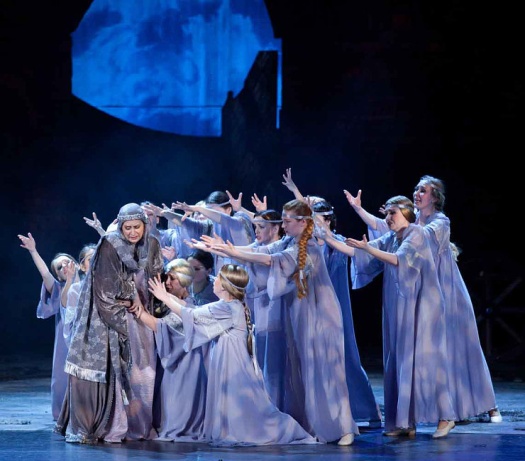  М.Глинка. «Иван Сусанин»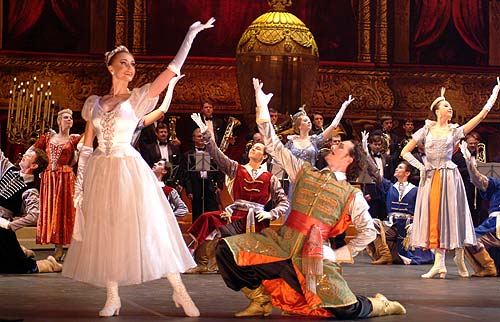  А.Бородин. «Князь Игорь»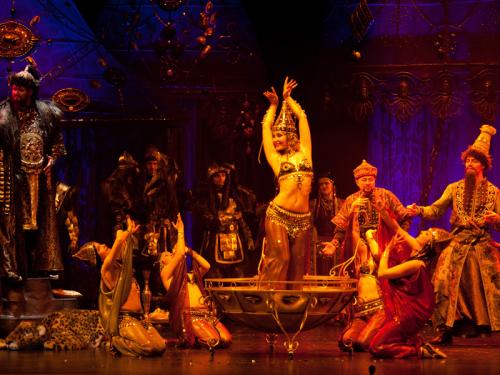  М.Глинка. «Иван Сусанин»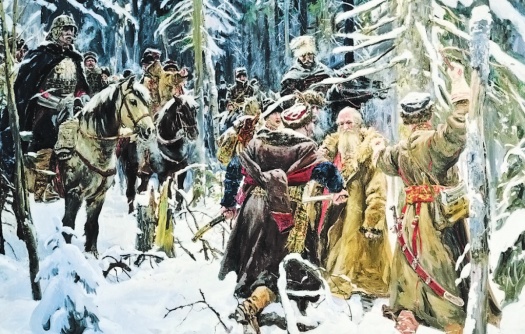  М.Глинка. «Иван Сусанин»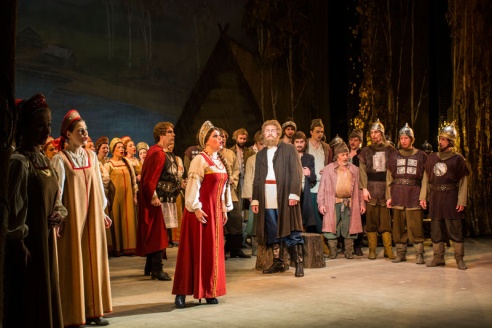 